Н А К А З31.03.2020				                                                 			№28Про звільнення від проходження державної підсумкової атестації учнів, які завершують здобуття початкової та базової загальної середньої освіти, у 2019/2020 навчальному році	Відповідно до статті 17 Закону України «Про повну загальну середню освіту», пункту 8 Положення про Міністерство освіти і науки України, затвердженого постановою Кабінету Міністрів України від 16 жовтня 2014 року № 630, пункту 1 розпорядження Кабінету Міністрів України «Про переведення єдиної державної системи цивільного захисту у режим надзвичайної ситуації» від 25 березня 2020 року № 338-р, пункту 3 розділу І,  пункту 6 розділу IV Порядку проведення державної підсумкової атестації, затвердженого наказом Міністерства освіти і науки України від 07 грудня 2018 року № 1369, зареєстрованого в Міністерстві юстиції України 02 січня 2019 року за /№ 8/32979, наказу Міністерства освіти і науки України від 30.03.2020 №463 "Про звільнення від проходження державної підсумкової атестації учнів, які завершують здобуття початкової та базової загальної середньої освіти, у 2019/2020 навчальному році" та на виконання рішення педагогічної ради школи (протокол № 6 від 07.04.2020), з метою організованого завершення 2019/2020 навчального року НАКАЗУЮ:1. Звільнити у 2019/2020 навчальному році від проходження державної підсумкової атестації учнів 4-А класу, які завершують здобуття початкової освіти у такому складі:1	Абдулаєв Давлат Димиодович2	Білецький Олександр Миколайович3	Березін Артем Геннадійович4	Брумм Гліб Володимирович5	Бородін Микола Костянтинович6	Гармаш Кароліна Олександрівна7	Грянко Анастасія Андріївна8	Гужва Альона Олексіївна9	Єремчук Анна Валентинівна10	Жегет Олександра Сергіївна11	Залибедська Дарина Василівна12	Зіолковський Артем Дмитрович13	Іващенко Софія Андріївна14	Ісмоілходжа Мухаммед солехі15	Калініченко Іван Романович16	Кареновський Михайло Олександрович17	Кривич Ганна Володмирівна18	Красоткіна Анастасія Юріївна19	Крачко Григорій Денисович20	Мельник Поліна Вікторівна21	Мильченко Микита Євгенович22	Михайленко Олег Миколайович23	Овчаренко Артем Віталійович24	Пивовар Всеволод Сергійович25	Пономаренко Поліна Максимівна26	Рибакова Марина Олександрівна27	Смірнов Андрій Олексійович28	Токарева Альона Феліксівна29	Шевцова Любов Олексіївна2. Звільнити у 2019/2020 навчальному році від проходження державної підсумкової атестації учнів 9-А класу, які завершують здобуття базової загальної середньої освіти у такому складі:1	Акпері Сабіна Вусалівна2	Бугаєва Дар’я Вячеславівна3	Булавіна Аліна Олегівна4	Віннікова Ксенія Олександрівна5	Галатайстрова Дар’я Миколаївна6	Галицький Микита Сергійович7	Грамма Єва Вікторівна8	Гребенюк Єлизавета Олександрівна9	Дідовець Вікторія Олександрівна10	Єремчук Сергій Валентинович11	Желтухін Іван Андрійович12	Кім Олексій Олексійович13	Кісільов Євген Вікторович14	Котух Віталій Анатолійович 15	Кравцов Євген Євгенович16	Ларін Гліб Сергійович17	Маркович Максим Іванович18	Огурцов Донат Олександрович19	Оленін Богдан Васильович20	Подус Микола Борисович 21	Свідло Валентина Сергіївна22	Скоропад Віктор Миколайович23	Шарапов Данило Вікторович3.Черкашиній В.В., класному керівнику 4-А класу; Малишевій Т.О., класному керівнику 9-А класу, в класному журналі проставити "звільнений (а)" напроти предметів, які були обрані для ДПА. 4. Контроль за виконанням даного наказу залишаю за собою.Директор школи             		                              І.А. КолісникЗ наказом ознайомлені:Савченко С.А.Черкашина В.В.Малишева Т.О.Савченко С.А.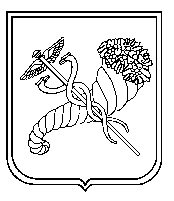 тел. (057) 725-13-62, 725-13-63  e-mail:kh.znz-120@ukr.net  Код ЄДРПОУ 24343242тел. (057) 725-13-62, 725-13-63  e-mail:kh.znz-120@ukr.net  Код ЄДРПОУ 24343242тел. (057) 725-13-62, 725-13-63  e-mail:kh.znz-120@ukr.net  Код ЄДРПОУ 24343242